BC Core Competencies and First Nations Principles of Learning:	Communication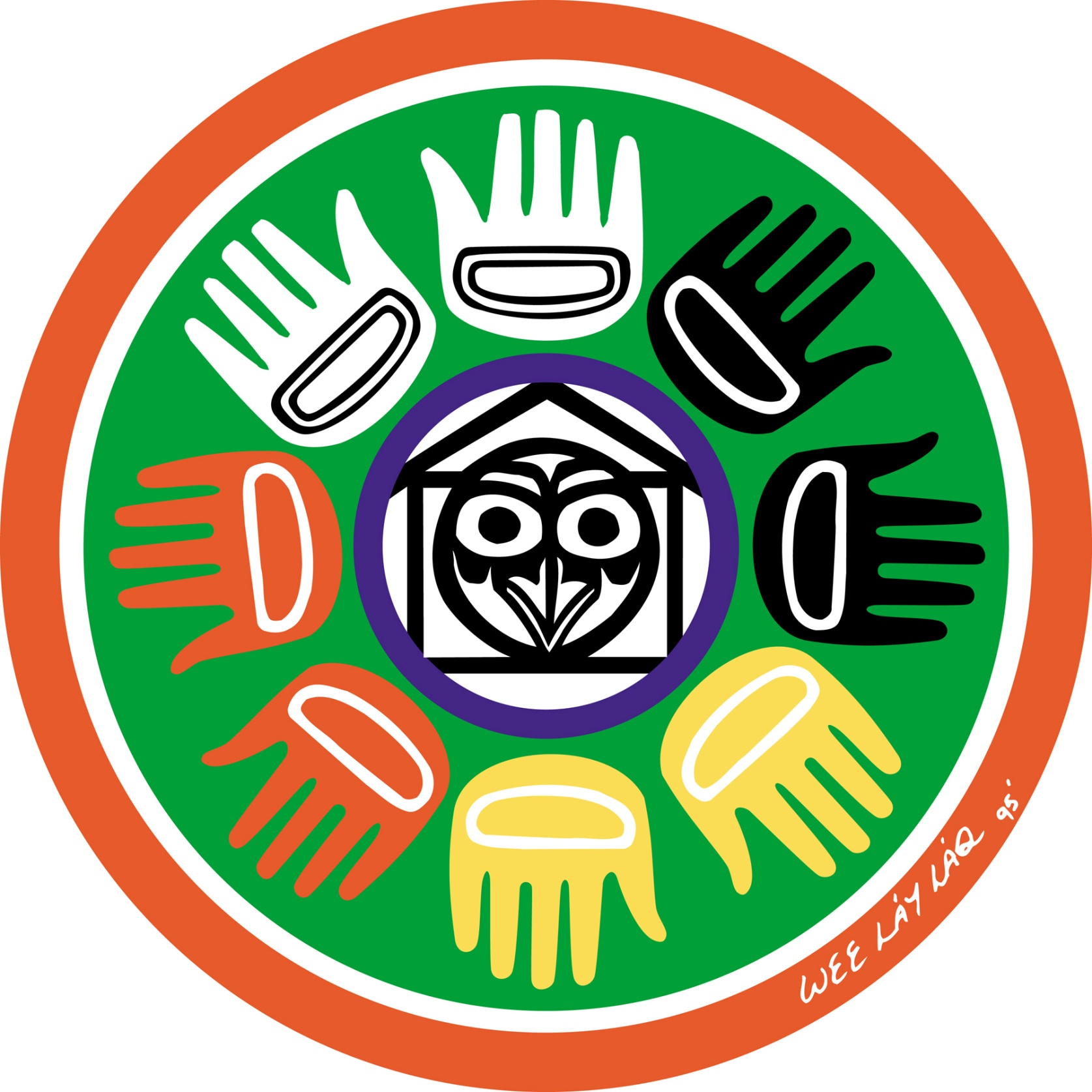 		SD43 Aboriginal EducationBC Core Competencies and First Nations Principles of Learning:	Thinking (Creative)		SD43 Aboriginal EducationBC Core Competencies and First Nations Principles of Learning:	Thinking (Critical)		SD43 Aboriginal EducationBC Core Competencies and First Nations Principles of Learning:	Personal (Awareness & Responsibility)		SD43Aboriginal EducationBC Core Competencies and First Nations Principles of Learning:	Personal (Positive Personal Identity & Culture)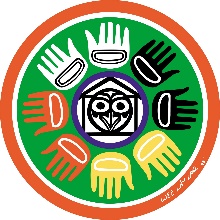 		  SD43 Aboriginal EducationBC Core Competencies and First Nations Principles of Learning:	Personal (Social Responsibility)		SD43 Aboriginal EducationFirst Nations Principals of Learning….CommunicationConnect and engage with others (to share and develop ideas)I ask and respond to simple, direct questionsI am an active listener, I support and encourage the person speakingI recognize that there are different points-of-view and I can disagree respectfullyAcquire, interpret and present information (includes inquiries)I can understand and share information about a topic that is important to meI present information clearly and in an organized wayI can present information and ideas to an audience I may not knowCollaborate to plan, carry out and review constructions and activitiesI can work with others to achieve a common goal; I can do my shareI can take on roles and responsibilities in a groupI can summarize key ideas and identify the ways we agreeExplain/recount and reflect on experiences and accomplishmentsI give, receive and act on feedbackI can recount simple experiences and activities and tell something I learnedI can represent my learning and tell how it connects to my experiences and effortsultimately supports the well-being of the self, the community, the land, the spirits, and the ancestors.XXXXXXXXXXXXis holistic, reflective, experiential, and relational (focused on connectedness, on reciprocal relationships and a sense of place)XXXXXXXXXXXInvolves recognizing the consequences of one’s actions.XXXXInvolves generational roles and responsibilitiesXXXXXRecognizes the role of indigenous knowledge.XXXXXIs embedded in memory, history, and story.XXXXXXXInvolves patience and time.XXXXXRequires exploration of one’s identity.XXXXXInvolves recognizing that some knowledge is sacred and only shared with permission and/or in certain situations.XXXFirst Nations Principals of Learning….Thinking (Creative)Novelty and ValueI get ideas when I play, my ideas are fun and make me happyI can get new ideas or build on other people’s ideas to create new things with in it constraints on a form, a problem or materialsI generate new ideas as I pursue my interestsI get ideas that are new to my peersI can develop a body of creative work over time in an area that I am interested in or passionate aboutGenerating IdeasI get ideas when I use my sense to exploreI build on others ideas and add new ideas of my own, or continue other peoples ideas in new ways to create new things or solve straightforward problemsI deliberately learn a lot about something (ex. Doing research, talking to others, or practicing) so that I am able to generate new ideas or ideas just pop into my headI have deliberate strategies for quieting my conscious mind so that I can be creativeI have interest and passions that I pursue over timeDeveloping IdeasI make my ideas work or change what I am doingI can usually make my ideas work within the constraints of a given form, problem and materials if I keep playing with themI build the skills I need to make my ideas work, and usually succeed, even if it takes a few timesI use my experience with various steps and attempts to direct my future workI can persevere over years if necessary to develop my ideas. I expect ambiguity, failure and setbacks, and use them to advance my thinkingultimately supports the well-being of the self, the community, the land, the spirits, and the ancestors.XXXXXXXXXXis holistic, reflective, experiential, and relational (focused on connectedness, on reciprocal relationships and a sense of place)XXXXXXXXXXXXXXXInvolves recognizing the consequences of one’s actions.XXXXXXXXXXXXInvolves generational roles and responsibilitiesXXRecognizes the role of indigenous knowledge.XXXXXXIs embedded in memory, history, and story.XXInvolves patience and time.XXXXXXRequires exploration of one’s identity.XXXXXXXXXXXInvolves recognizing that some knowledge is sacred and only shared with permission and/or in certain situations.XFirst Nations Principals of Learning….Thinking (Critical)Analyze and CritiqueI can show if I like something or notI can identify criteria that I can use to analyze evidenceI can analyze evidence from different perspectivesI can reflect on and evaluate my thinking, products and actionsI can analyze my own assumptions and beliefs and consider views that do not fit with themQuestion and InvestigateI can explore materials and actionsI can ask open-ended questions and gather informationI can consider more than one way to proceed in an investigationI can evaluate the credibility of sources of informationI can tell the difference between facts, interpretations, opinions or judgementsDevelop and DesignI can experiment with different ways of doing thingsI can develop criteria for evaluating design optionsI can monitor my progress and adjust my actions to make sure I achieve what I wantI can make choices that will help me create my intended impact on an audience or situationultimately supports the well-being of the self, the community, the land, the spirits, and the ancestors.XXXXXXXXis holistic, reflective, experiential, and relational (focused on connectedness, on reciprocal relationships and a sense of place)XXXXXXXXInvolves recognizing the consequences of one’s actions.XXXXXXXInvolves generational roles and responsibilitiesXXXXXRecognizes the role of indigenous knowledge.XXXXXXXIs embedded in memory, history, and story.XXXXXXXXInvolves patience and time.XXXRequires exploration of one’s identity.XXXXXXXXXInvolves recognizing that some knowledge is sacred and only shared with permission and/or in certain situations.XXXXXXFirst Nations Principals of Learning….Personal(Awareness & Responsibility)Self DeterminationI can show a sense of accomplishment and joyI can celebrate my efforts and accomplishmentsI can advocate for myself and my ideasI can imagine and work toward change in myself and the worldI take the initiative to inform myself about controversial issuesSelf-RegulationI can recognize emotionsI can use strategies that help me manage my feelings and emotionsI can persevere with challenging tasksI can implement, monitor and adjust a plan and assess the resultsI take ownership of my goals, learning and behaviourWell-BeingI can participate in activities that support my well-being and tell/show how they help meI can take some responsibility for my physical and emotional well-beingI can make decisions that benefit my well-being and keep me safe in my community, including my online interactionsI can use strategies to find peace in stressful timesI can sustain a healthy and balanced lifestyleUltimately supports the well-being of the self, the community, the land, the spirits, and the ancestors.XXXXXXXXXXXXXXXIs holistic, reflective, experiential, and relational (focused on connectedness, on reciprocal relationships and a sense of place)XXXXXXXInvolves recognizing the consequences of one’s actions.XXXXXXXXXXXXXXXInvolves generational roles and responsibilitiesXXXXXXRecognizes the role of indigenous knowledge.XXXXXIs embedded in memory, history, and story.XXXXXXXXInvolves patience and time.XXXXXXXXXXXXXRequires exploration of one’s identity.XXXXXXXXXXXXXXXInvolves recognizing that some knowledge is sacred and only shared with permission and/or in certain situations.XXXFirst Nations Principals of Learning….Personal(Positive Personal Identity & Culture)Relationships and Cultural ContextsI can describe my family and communityI am able to identify the different groups that I belong toI understand that my identity is made up of many interconnected aspects including life experiences, family, history, heritage, peer groupsI understand that learning is continuous, and my concept of self and identity will continue to evolvePersonal Values and ChoicesI can tell what is important to meI can explain what my values are and how they affect choices I makeI can tell how some important aspects of my life have influenced my valuesI understand how my values shape my choicesPersonal Strengths and AbilitiesI can identify my individual characteristicsI can describe/express my attributes, characteristics and skillsI can reflect on my strengths and identify my potential as a leader in my communityI understand that I will continue to develop new abilities and strength to help me meet new challengesUltimately supports the well-being of the self, the community, the land, the spirits, and the ancestors.XXXXXXXXXXXXIs holistic, reflective, experiential, and relational (focused on connectedness, on reciprocal relationships and a sense of place)XXXXXXXXInvolves recognizing the consequences of one’s actions.XXXXXXInvolves generational roles and responsibilitiesXXXXXRecognizes the role of indigenous knowledge.XXXXXXXXXXIs embedded in memory, history, and story.XXXXXXXXInvolves patience and time.XXXXXRequires exploration of one’s identity.XXXXXXXXXXXXInvolves recognizing that some knowledge is sacred and only shared with permission and/or in certain situations.XXFirst Nations Principals of Learning….Personal(Social Responsibility)Contributing to community and caring for the environmentWith some support I can be part of a groupI can participate in classroom and group activities to improve the classroom, school, community and the worldContribute to group activities that make my classroom, school, community and world a better placeI can identify how my actions and the actions of others affect my community and the natural environment and can make positive changeI can analyze complex social or environmental issues from multiple perspectivesI can take thoughtful action to influence positive, sustainable changeSolving Problems in Peaceful WaysI can solve some problems myself and can identify when to ask for helpI can identify problems and compare potential problem-solving strategiesI can clarify problems, consider alternatives and evaluate strategiesI can clarify problems or issues, generate multiple strategies, weigh consequences, compromise to meet the needs of others and evaluate actionsValuing DiversityWith some direction, I can demonstrate respectful and inclusive behaviourI can explain when something is unfairI can advocate for othersI can take action to support diversity and defend human rights, and can identify how diversity is beneficial for my community, including onlineBuilding RelationshipsWith support, I can be a part of a groupI am kind to others, can work or play co-operatively and can build relationships with people of my choosingI can identify when others need support and provide itI am aware of how others may feel and take steps to help them feel includedI build and sustain positive relationships with diverse people from different generationsUltimately supports the well-being of the self, the community, the land, the spirits, and the ancestors.XXXXXXXXXXXXXXXXXIs holistic, reflective, experiential, and relational (focused on connectedness, on reciprocal relationships and a sense of place)XXXXXXXXXXXXXXXXXXInvolves recognizing the consequences of one’s actions.XXXXXXXXInvolves generational roles and responsibilitiesXXXXXXXXXXRecognizes the role of indigenous knowledge.XXIs embedded in memory, history, and story.XXXXInvolves patience and time.XXXRequires exploration of one’s identity.XXXXXXXInvolves recognizing that some knowledge is sacred and only shared with permission and/or in certain situations.XXXX